GRAPHISME : les lignes verticalesPoint de vigilance pour les parents : votre enfant doit tracer des lignes verticales en partant toujours d’en haut.Pour s’entraîner :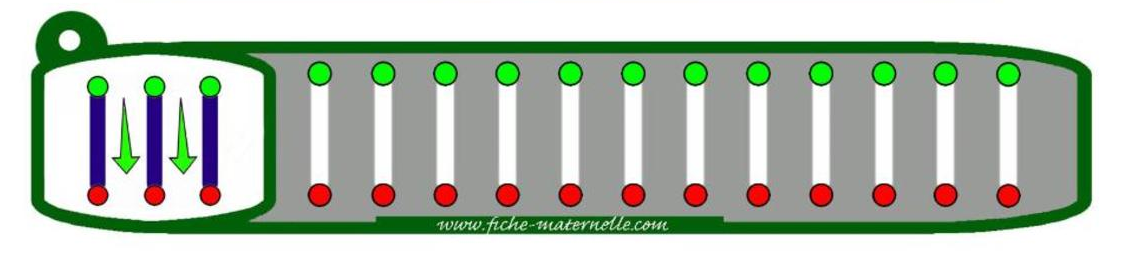 Consigne : complète les lignes des cannes à pêche avec un feutre.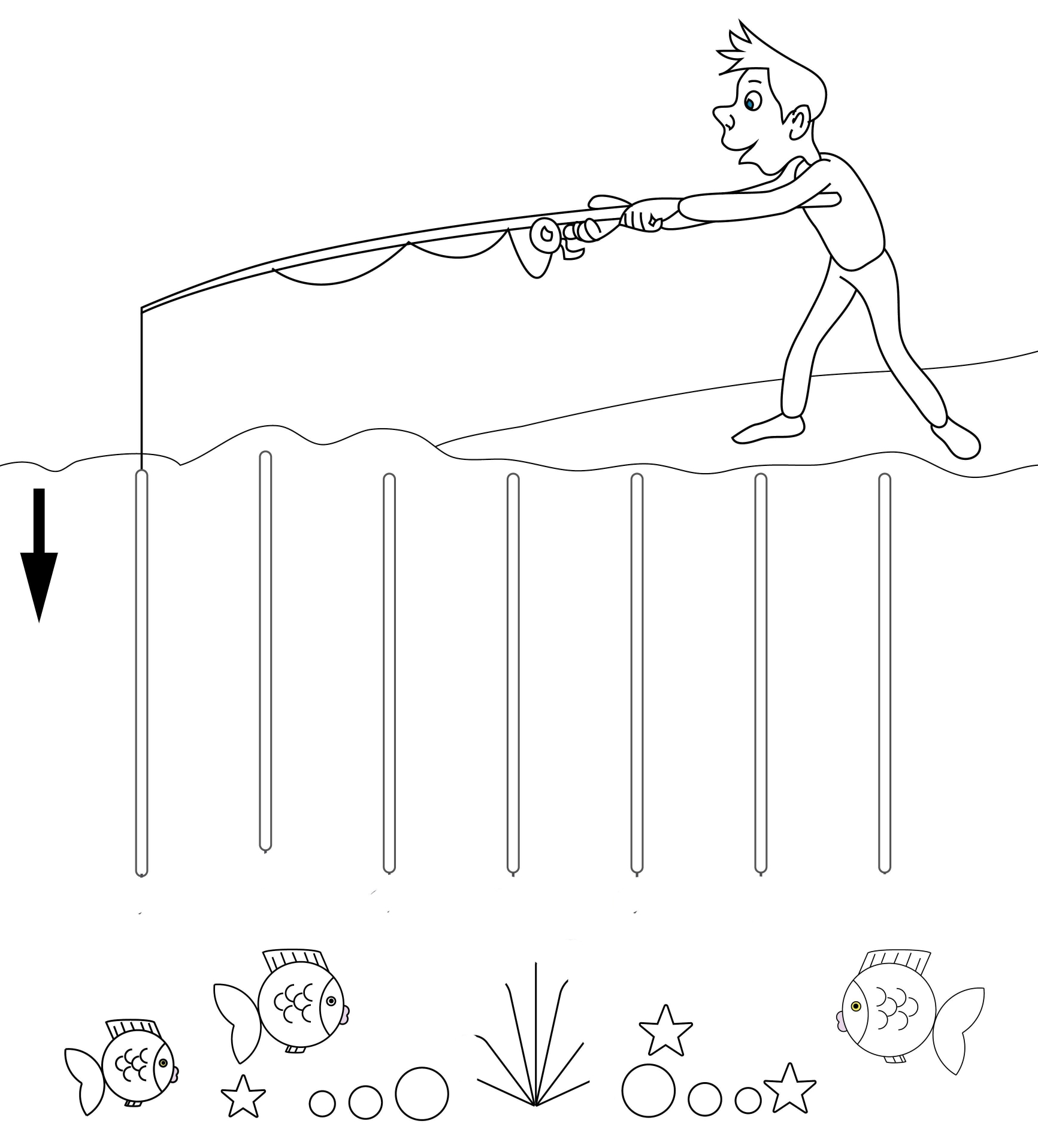 xxxxxxxxxx